Avondale Primary School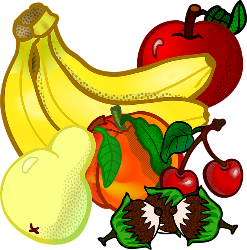 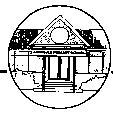 CANTEEN LIST – 2019   TERM 1CANTEEN OPEN DAYS:  MONDAY, THURSDAY & FRIDAYRECESS MENUMuffins (Term 2 onwards) 	  1.00 Warm Milo	2.00Toast (Plain, Vegemite)	0.50  Sippy Straws with milk	1.50Cheese on Toast	0.80LUNCH MENUPIZZA  - Hawaiian or Margherita 	3.50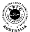   Lasagne (97% fat free)	4.00  Macaroni Cheese 997% fat free)	4.00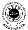   Bolognese Twist	3.50  Corn Cob (Without Butter) – Low Fat	1.10Lite Party Pies	1.10  Lite Sausage Rolls	3.00Lite Pies	3.50Lite Vegetable Pasties	3.50Pastizzi – Cheese	1.10Steamed Dim Sim (Salt Reduced)	1.10Hot Pup (1/2 Hot Dog) – Low Fat	1.80Hot Dog	3.60Tomato Sauce Sachets	0.20  Chicken Wedges (Baiada) with Salad Wrap	4.00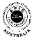   Chargrilled Chicken Brest Lettuce & Mayo	4.00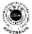   Cheese Burger with Cheese, Lettuce & Sauce	4.50  Grilled Burger with the lot – Lettuce, Cheese,        Pineapple, beetroot, Tomato & Sauce	4.50  Chicken Burger with Lettuce, Tomato, Mayo           (Baiada)	4.00  Chicken Breast Tender Wrap with Lettuce,       Tomato and Mayo	4.00Symbols / Colours   	Green Foods that can be eaten every day      	Amber Foods to be eaten in moderation       	 (recommended max: 2 days/week)Contains halal certified ingredient/s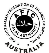 SANDWICHES (EXTRA .50 FOR ROLLS OR WRAPS)  Egg & Lettuce with Mayo	2.50  Tuna, Tomato & Lettuce	2.50  Salad (Lettuce, Tomato, Mayo, Cucumber, Carrot,       Beetroot, Cheese)	3.50  Salad with Roast Chicken, Tuna or Ham	4.00SANDWICHES OR TOASTED  Cheese	2.00  Cheese & Tomato	2.50  Cheese & Avocado	2.50  Ham & Cheese	2.50  Ham, Cheese & Tomato	3.00  Ham, Avocado, Cheese and Tomato	3.50  Diced Chicken, Avocado, Cheese & Mayo	3.50DRINKS  Summit Water – 600ml	1.50Just Juice:  Apple, Orange, Apple/Blackcurrent	1.50  Big M – Choc, Strawberry low fat milk)	2.00  Up & Go	2.00              FRESH FRUIT SLICES AVAILABLE  (Watermelon & Rockmelon Slices)TERM 1 & TERM 4 ONLYMONDAY ONLY	Small	LargeFried Rice Vegetarian	2.50	3.50Fried Rice with Chicken	3.00	4.00ORDER THURSDAY FOR FRIDAY LUNCHSNACKSJJ & Plain Pop Corn	1.50Red Rock Chips	1.50ICE CREAMSQuelch Juice Sticks	.70Streets Frozen yoghurt	1.50Ice-creams ranging from:  	1.30 to 2.00Slushie – (small)	1.50‘Delites’ & Cornitos	1.00Noodle Snacks	1.00SUSHI ROLLS	2.50  Californian     	  Chicken & Avocado  Chicken Teriyaki   	  Tuna  Vegetarian